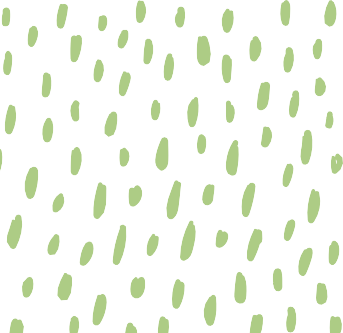 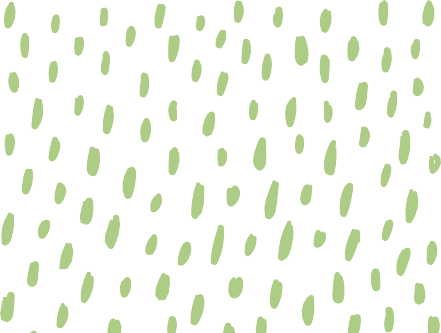 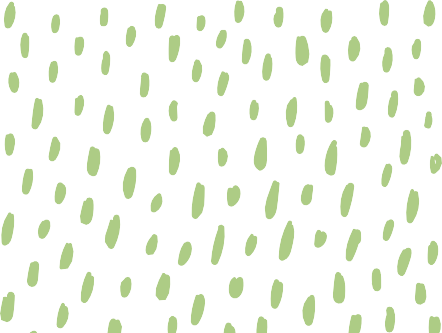 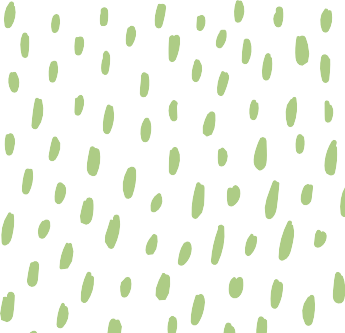 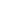 Informação NutricionalEAN: 8437002393243Valores MédiosPor 100gValor energético222 kcal / 923 KjLípidos1.4 gDos quais saturados0.6 gHidratos de carbono26.5 gDos quais açúcares<0.5 gFibras34.6 gProteínas8.5 gSal4.3 g